АЦН-12 Автоцистерна для светлых нефтепродуктов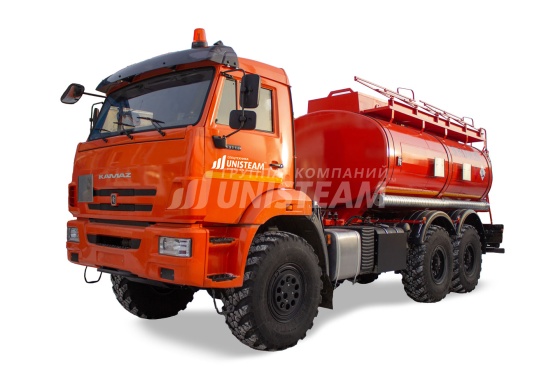 ХарактеристикиХарактеристики котлаПроизводительность с учетом работы установки в соответствии с выбранным режимом  ... Режим 1 ... Режим 2Производительность котла, кг/ч  ... 1600 ... 1200Давление пара, Мпа (кгс/см²), не более  ... 9,81 (100) ... 0,78 (8)Температура пара, ⁰С, не более  ... 310 ... 174Расход топлива паровым котлом кг/ч, не более  ... 110 ... 35ДоработкиДоработка шасси для перевозки легковоспламеняющихся жидкостей: защита топливного бака;  проблесковый маяк - 1 шт. оранжевого цвета;  катушка заземления ЗУ-1.021;  цепь заземления;  экранирование электропроводки; - заднее защитное устройство;  Кнопка отключения массы;Средства безопасности:  медицинская аптечка - 1 шт.;  знак аварийной остановки - 1 шт.;  упор противооткатный - 2 шт.  переносной порошковый огнетушитель ОП6 ? 2 шт. в комплекте с ящиком (пеналом) для крепления;  переносной порошковый огнетушитель ОП2 ? 1шт.  кошма противопожарная 1,5х2 м в комплекте с ящиком (пеналом) для крепления ? 1шт.;  ящик для песка автомобильный на 25 кг ? 1 шт.;  жидкость для промывания глаз ? 1 шт.;  специальный сигнальный жилет повышенной видимости (оранжевый цвет) соответствующим ГОСТ Р 12.4.219?99 и стандарту EN 471 ? 2 шт.;  карманный фонарь без металлических поверхностей, способных приводить к искрообразованию ? 2 шт.;  защитные перчатки от топлива, масел ? 2 шт.;  защитные очки ? 2 шт.;  лопата совковая (в соответствии с разделом 8.1.5 ДОПОГ);  дренажная ловушка (в соответствии с разделом 8.1.5 ДОПОГ);  Пластмассовый сборный контейнер (в соответствии с разделом 8.1.5 ДОПОГ);  искрогаситель ? 1 шт.;- знак "Опасность" ? 2 шт.